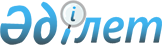 29 қаңтар 2009 жылғы № 113 "Жеке кәсіпкерлер мен заңды тұлғалар үшін тіркелген салық ставкаларының мөлшерін бекіту туралы" шешіміне өзгерістер енгізу туралы
					
			Күшін жойған
			
			
		
					Ақтөбе облысы Ойыл аудандық мәслихатының 2009 жылғы 17 шілдедегі № 148 шешімі. Ақтөбе облысының ойыл аудандық әділет басқармасында 2009 жылдың 17 тамызда N 3-11-67 тіркелді. Күші жойылды - Ақтөбе облысы Ойыл аудандық мәслихатының 2017 жылғы 13 наурыздағы № 86 шешімімен      Ескерту. Күші жойылды - Ақтөбе облысы Ойыл аудандық мәслихатының 13.03.2017 № 86 (алғашқы ресми жарияланған күнінен кейін күнтізбелік он күн өткен соң қолданысқа енгізіледі) шешімімен.

      Қазақстан Республикасының 2001 жылғы 23 қаңтардағы № 148 "Қазақстан Республикасындағы жергілікті мемлекеттік басқару және өзін-өзі басқару туралы" Заңының 6 бабына, Қазақстан Республикасының "Нормативтік құқықтық актілер туралы" Заңының 43 бабына және аудан прокурорының 2009 жылғы 4 маусымдағы № 4-7-09 ұсынысына сәйкес аудандық мәслихат ШЕШІМ ЕТЕДІ:

      1. Ойыл аудандық мәслихатының "Жеке кәсіпкерлар мен заңды тұлғалар үшін тіркелген салық ставкаларының мөлшерін бекіту туралы" 2009 жылғы 29 қаңтардағы № 113 (нормативтік құқықтық кесімдерді мемлекеттік тіркеу тізілімінде 3-11-57 тіркелген, 2009 жылғы 12 наурыздағы № 10 "Ойыл" газетінде жарияланған) шешіміне келесі өзгерістер енгізілсін:

      сілтемедегі "422 бабының 1 тармағы" деген сөз "422 бабының 2 тармағы" деген сөзбен ауыстырылсын;

      1 қосымшаның кестесіндегі "Тіркелген салықтың базалық ставкаларының ең жоғары мөлшері (айлық есептік көрсеткіш)" деген 4-бағаны түгелімен алынып тасталсын.

      2. Осы шешім ресми жарияланған күнінен бастап он күнтізбелік күн өткен соң қолданысқа енгізіледі.

 Айына салық салу бірлігіне тіркелген салықтың ең төменгі базалық ставкаларының мөлшері
					© 2012. Қазақстан Республикасы Әділет министрлігінің «Қазақстан Республикасының Заңнама және құқықтық ақпарат институты» ШЖҚ РМК
				
      Аудандық мәслихат сессиясының төрайымы: 

А.С. Әлжанова

      Аудандық мәслихат хатшысы: 

Б.Т. Бисекенов
Аудандық мәслихаттың 2009 жылғы 17 шілдедегі № 148 шешіміне қосымша№

Салық салу обьектісінің атауы

Тіркелген салықтың базалық ставкаларының ең төменгі мөлшері (айлық есептік көрсеткіш)

1.

Бір ойыншымен ойын өткізуге арналған, ұтыссыз ойын автоматы

1

2.

Біреуден артық ойыншылардың қатысуымен ойын өткізуге арналған ұтыссыз ойын автоматы

1

3.

Ойын өткізу үшін пайдаланылатын дербес компьютер

1

4.

Ойын жолы

5

5.

Карт

2

6.

Бильярд үстелі

3

